МУНИЦИПАЛЬНОЕ  КАЗЕННОЕ ОБЩЕОБРАЗОВАТЕЛЬНОЕ УЧРЕЖДЕНИЕ“БОЛЬШОВСКАЯ СРЕДНЯЯ ШКОЛА ГОРОДСКОГО ОКРУГА ГОРОД МИХАЙЛОВКАВОЛГОГРАДСКОЙ ОБЛАСТИ”403313, х. Большой, ул. Ленина, дом №29, Волгоградская область Михайловский районИНН/КПП 3416090088/341601001. Л/С 5237К09301 БИК 041806001. Р/с 40204810300000000046УФК по Волгоградской области (комитет по финансам администрации городского округа город Михайловка) В отделении Волгоград г. ВолгоградТел.6-68-75, факс (8-263)6-68-75, e-mail: Bssh007@rambler.ruПриказОт 24.09.2018 г.                                                                                    № 198«О проведении профилактического мероприятия «Неделя безопасности на дорогах»В соответствии с совместным информационным письмом директора Департамента государственной политики в сфере защиты прав детей Министерства просвещения Российской Федерации Е.А.Сильянова                       от 14.09.2018 № 07-178 и Главного государственного инспектора безопасности дорожного движения Российской Федерации М.Ю.Черникова от 14.09.2018 № 13/8-8204 «О проведении Недели безопасности» и в целях обеспечения безопасности обучающихся (воспитанников) на дорогах городского округа город Михайловка Волгоградской области, письмом отдела по образованию городского округа город Михайловка от 20.09.2018 № 391 «О проведении Недели безопасности на дорогах»                            ПРИКАЗЫВАЮ:Принять педагогическому коллективу школы участие в  профилактическом мероприятии «Неделя безопасности на дорогах»  с 24 по 28 сентября 2016 г.2. Классным руководителям:2.1. Организовать и провести беседы с родителями в рамках родительских собраний, классные часы с привлечением сотрудников ОГИБДД УМВД России по г. Михайловка о необходимости соблюдения детьми правил безопасного поведения на дорогах. Акцентировать внимание родителей на необходимости использования детьми светоотражающих элементов, ремней безопасности и детских удерживающих устройств при перевозке детей.2.2. Провести профилактическую работу (лекции и беседы, конкурсы                 и викторины, открытые уроки, соревнования, флеш-мобы, просмотры видеоматериалов, массовые пропагандистские мероприятия)                                      в образовательных учреждениях городского округа по изучению с детьми основ Правил дорожного движения и привитию детям навыков безопасного поведения в транспортной среде с использованием электронного образовательного портала «Дорога без опасности» http://bdd-eor.edu.ru.2.3.  Организовать обновление информации для детей и родителей (законных представителей) на уголках безопасности дорожного движения.2.4. Организовать проведение занятий и пешеходных экскурсий с детьми на улично-дорожной сети вблизи образовательных учреждений с учетом разработанных с обучающимися 1-4 классов при участии родителей (законных представителей) индивидуальных Схем безопасных маршрутов движения детей «Дом-Школа-Дом» с использованием моделирующей программы, размещенной по адресу http://passportbdd.ru.3. Откорректировать Паспорта дорожной безопасности МКОУ «Большвская СШ»4. Оформить (переоформить) и разместить в местах, доступных для восприятия детей и родителей (законных представителей), Схемы безопасных маршрутов движения детей «Дом-Школа-Дом».5. Создания на официальном сайте школы странички Дорожная безопасность с актуальной информацией по безопасности дорожного движения для родителей (законных представителей) и обучающихся, предусмотрев осуществление контроля за наполняемостью и содержанием размещенной профилактической информации.6.  Продолжить проведение на последних уроках во всех классах «Минуток безопасности», в ходе которых напоминать детям о необходимости соблюдения Правил дорожного движения, акцентируя внимание детей на погодных условиях и особенностях обустройства улично-                  дорожной сети при движении по маршруту «Дом-Школа-Дом». Рекомендации по проведению «Минуток безопасности» размещены                          на Портале (bdd-eor.edu.ru/eor/180).7. Разработать и утвердить алгоритм взаимодействия школы с ОГИБДД  ОМВД  России по  г. Михайловке, родительскими комитетами и инициативными группами граждан «Родительский патруль» в целях осуществления мероприятий по контролю за поведением детей на дороге.8. При осуществлении выездных мероприятий с детьми на автобусах обеспечить соблюдение требований Правил организованной перевозки групп детей автобусами, утвержденных постановлением Правительства Российской Федерации от 17.12.2013 № 1177.9.  Провести мероприятия по профилактике соблюдения водителями правил перевозки детей (около образовательных учреждений и в иных                           местах массового пребывания детей) с акцентированием внимания                                   на разъяснительной и информационно-пропагандистской работе.10. Информацию о результатах работы в рамках проведения                         «Недели безопасности на дорогах» направить не позднее 03 октября 2018 г. в электронном виде на адрес электронной почты goncharov-obraz@yandex.ru в соответствии с Приложением.11. Контроль за исполнением приказа оставляю за собой.Директор                        /В.П.Черняев/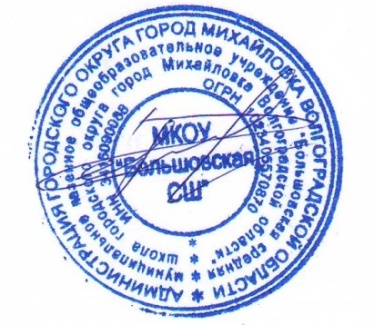 